                             Конспект занятия                  по изобразительной деятельности                       «Цветочек для мамочки»                                                              Подготовила и провела                                                                                                                   воспитатель Шимко И. Е.                                  Цель: Закрепить навыки рисования красками при помощи кисти, ватных палочек, закрепить у детей название цвета.Задачи: Вызвать желание нарисовать цветок в подарок маме,-раскрашивать красками разного цвета,-воспитывать заботливое отношение к родителям,-желание порадовать.Материалы: белая бумага формата А4, гуашь (жёлтая, красная, зелёная), кисть, ватные палочки, стакан с водой, салфетки.Ход занятияВоспитатель:Ребята, я сейчас прочту вам красивое стихотворение, а вы его послушаете и расскажите мне о ком оно. Договорились?Воспитатель читает стихотворение «Мамочка»,Кто пришёл ко мне с утра?Кто сказал «Вставать пора»?Кашу кто успел сварить?Чаю в пиалу налить?Кто косички мне заплёл?Целый дом один подмёл?Кто цветов в саду нарвал?Кто меня поцеловал?Кто ребячий любит смех?Кто на свете лучше всех?Так кто же на свете лучше всех?Дети: «Мамочка!»Ребята, а у мамы скоро праздник. Хотите ли вы сделать подарок для своей мамы?Воспитатель предлагает детям нарисовать для своей мамы красивый цветочек, попросить ребят быть очень аккуратными и внимательными, пока воспитатель будет учить их, потому что это первый подарок для мамы.Малыши работают над рисунком, а воспитатель, проходя между детьми, помогает им. После завершения работы воспитатель читает стихотворение:Я подарок мамеНачал рисовать,Выглянуло солнцеИ зовёт гулять.Солнце, солнце, не сердись,Лучше рядышком садись.Мамин праздникРаз в году,Нарисую и пойду.В конце занятия все вместе рассматривают готовые работы.Воспитатель: Дети, что вы маме нарисовали? Какой цветок?Воспитатель хвалит детей, говорит, что их подарок очень понравится маме.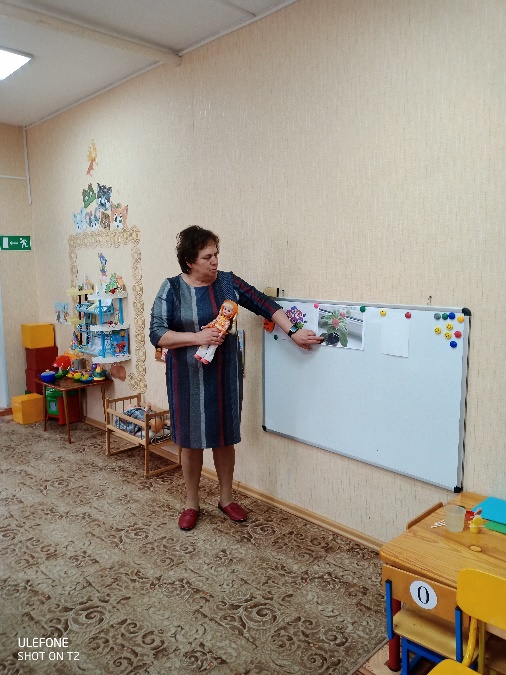 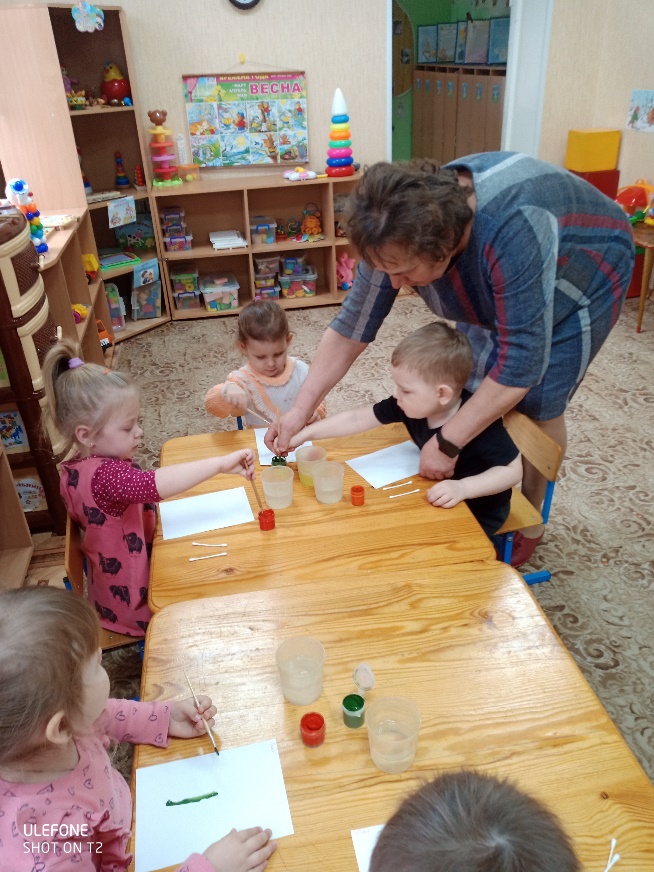 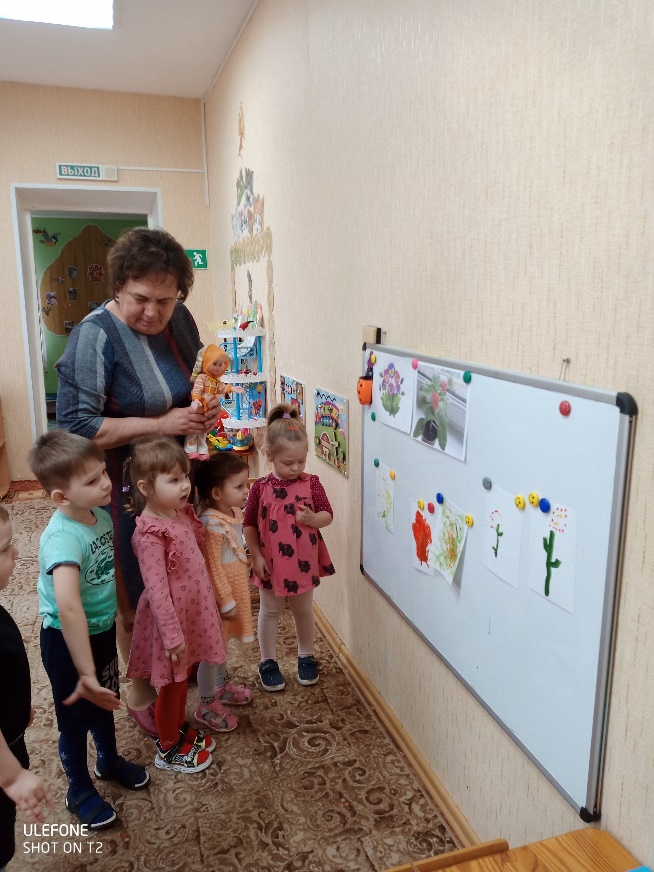 